АДМИНИСТРАТИВНАЯ ПРОЦЕДУРА № 3.28Согласование изменения (продления) сроков строительства объектов***** Предоставляется заявителем по запросу местного исполнительного комитета в случае принятия решения, не связанного с отказом в осуществлении административной процедуры.Документы и (или) сведения, представляемые гражданином для осуществления административной процедурызаявление (может быть подано путем направления на адрес электронной почты уполномоченного органа) с указанием предложения о новом сроке ввода объекта в эксплуатацию и приложением к нему документов и сведений об объекте, содержащих информацию о заказчике, генеральном подрядчике, источниках финансирования, сметной стоимости строительства, проектной мощности объекта, сроках строительства, объемах денежных средств, запланированных на строительство и фактически выделенных на дату обращения, причинах переноса срока ввода объекта, перечень мер, принимаемых для активизации работы по завершению строительства, – при первичном изменении (продлении) сроков строительства в отношении объектов жилищного строительства, обоснование заказчика о необходимости изменения (продления) сроков строительства – при повторном изменении (продлении) сроков строительства в отношении объектов жилищного строительстваРазмер платы, взимаемой при осуществлении административной процедурыбесплатноМаксимальный срок осуществления административной процедуры20 днейСрок действия справки, другого документа (решения), выдаваемых (принимаемого) при осуществлении административной процедуры 	срок, указанный в согласованииК сведению граждан!С вопросами по осуществлению данной административной процедурыВы можете обратиться:•  в службу «Одно окно» райисполкома: г. Осиповичи, ул.Сумченко, 33, тел. (802235) 66191, 56998, 56614, 27786, 142Режим работы: понедельник с 8.00 до 20.00вторник-пятница с 8.00 до 17.00К сведению граждан!С вопросами по осуществлению данной административной процедурыВы можете обратиться:•  в службу «Одно окно» райисполкома: г. Осиповичи, ул.Сумченко, 33, тел. (802235) 66191, 56998, 56614, 27786, 142Режим работы: понедельник с 8.00 до 20.00вторник-пятница с 8.00 до 17.00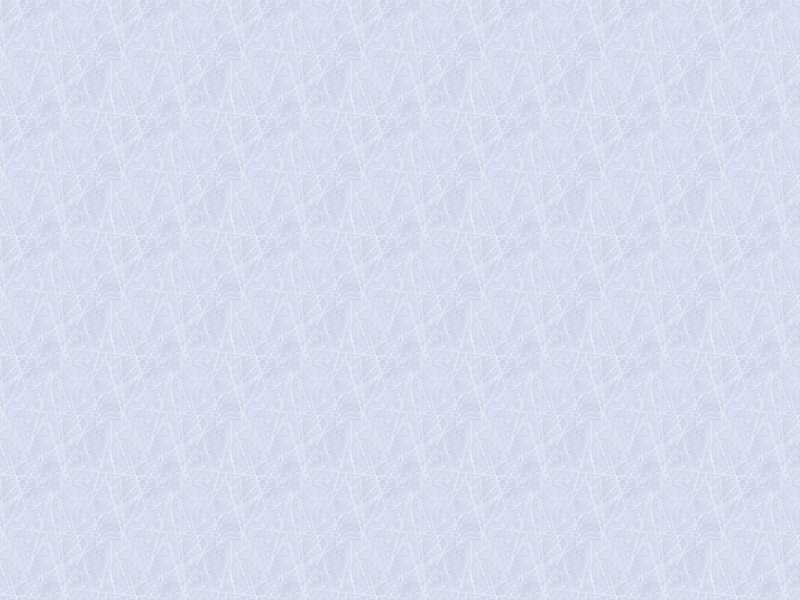 